FRACTIONS AND DECIMALS 1 – STAGE 1OUTCOMESA student:MA1-1WM - describes mathematical situations and methods using everyday and some mathematical language, actions, materials, diagrams and symbolsMA1-7NA - represents and models halves, quarters and eighthsFRACTIONS AND DECIMALS 2 – STAGE 1OUTCOMESA student:MA1-1WM - describes mathematical situations and methods using everyday and some mathematical language, actions, materials, diagrams and symbolsMA1-3WM - supports conclusions by explaining or demonstrating how answers were obtainedMA1-7NA - represents and models halves, quarters and eighthsCONTENTplanRecognise and describe one-half as one of two equal parts of a whole (ACMNA016)use concrete materials to model half of a whole object, eg1describe two equal parts of a whole object, eg 'I folded my paper into two equal parts and now I have halves' (Communicating) 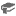 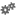 2recognise that halves refer to two equal parts of a wholeMissingdescribe parts of a whole object as 'about a half', 'more than a half' or 'less than a half' Missingrecord two equal parts of whole objects and shapes, and the relationship of the parts to the whole, using pictures and the fraction notation for half 3use concrete materials to model half of a collection, eg  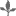 4describe two equal parts of a collection, eg 'I have halves because the two parts have the same number of seedlings' (Communicating) 4record two equal parts of a collection, and the relationship of the parts to the whole, using pictures and fraction notation for half5CONTENTplanRecognise and interpret common uses of halves, quarters and eighths of shapes and collections (ACMNA033)use concrete materials to model a half, a quarter or an eighth of a whole object, eg divide a piece of ribbon into quarters 6create quarters by halving one-half, eg 'I halved my paper then halved it again and now I have quarters' (Communicating, Prob Solv)7describe the equal parts of a whole object, eg 'I folded my paper into eight equal parts and now I have eighths' (Communicating) 8discuss why one eighth is less than one quarter, e.g. if a cake is shared among 8 people, the slices are smaller than if the cake is shared among four people (Communicating, Reasoning) 8recognise that fractions refer to equal parts of a whole, eg all four quarters of an object are the same size9visualise fractions that are equal parts of a whole, eg 'Imagine where you would cut the rectangle before cutting it' (Problem Solving)9recognise when objects and shapes have been shared into halves, quarters or eighths9 & 10record equal parts of whole objects and shapes, and the relationship of the parts to the whole, using pictures and the fraction notation for half, quarter and eighth9 & 10use concrete materials to model a half, a quarter or an eighth of a collection, eg 11describe equal parts of a collection of objects, eg 'I have quarters because the four parts have the same number of counters' (Communicating) 11recognise when a collection has been shared into halves, quarters or eighths12record equal parts of a collection, and the relationship of the parts to the whole, using pictures and the fraction notation for half, quarter and eighth12use fraction language in a variety of everyday contexts, eg the half-hour, one-quarter of the class10, 11 & 12